Publicado en Bilbao el 08/03/2024 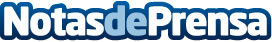 Zucchetti Spain se une al reto de acelerar el empleo de las mujeres en riesgo de exclusión en España8 de marzo, Día Internacional de la Mujer. "¿Nacida para la exclusión?", una iniciativa impulsada por la Fundación AdeccoDatos de contacto:Joseba FínezDirector de Marketing de Zucchetti Spain944271362Nota de prensa publicada en: https://www.notasdeprensa.es/zucchetti-spain-se-une-al-reto-de-acelerar-el Categorias: Nacional Sociedad Solidaridad y cooperación Recursos humanos http://www.notasdeprensa.es